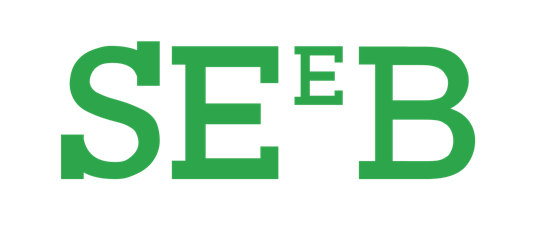 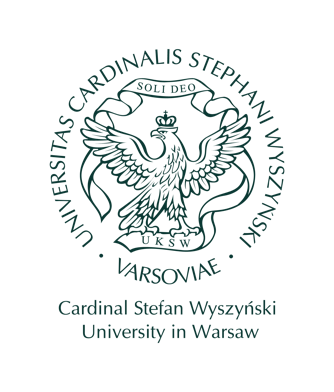 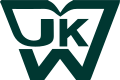 REGISTRATION  FORM 
SEeB  NATURE  PHOTOGRAPHY  COMPETITION 
 “FOUR  SEASONS”Competition participant's declaration:
I hereby declare that I am the author of the photos I am submitting to participate in the Competition.………………………………………………………………………………….date and author’s legible signatureFirst NameLast NameAffiliation / OrganizationEmail addressPhone numberNo.Title of the photoPlace and date 
of taking the photoCategory1.SPRING2.SUMMER3.AUTUMN4.WINTER